NAME                         ADERIBIGBE ADEWAL E DAVID MATRIC NUMBER     18/SCI01/100CSC 304  ASSIGNMENT 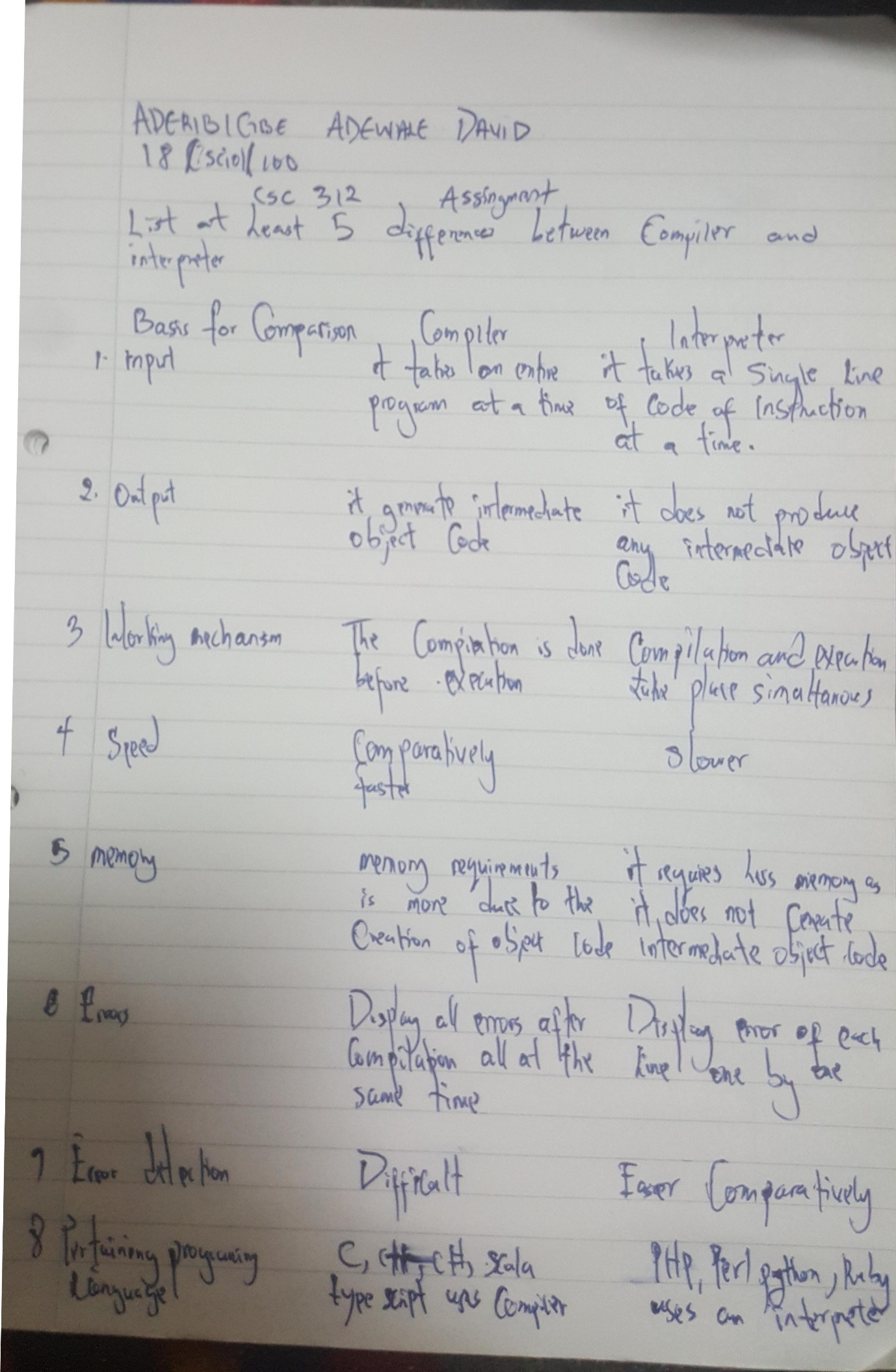 